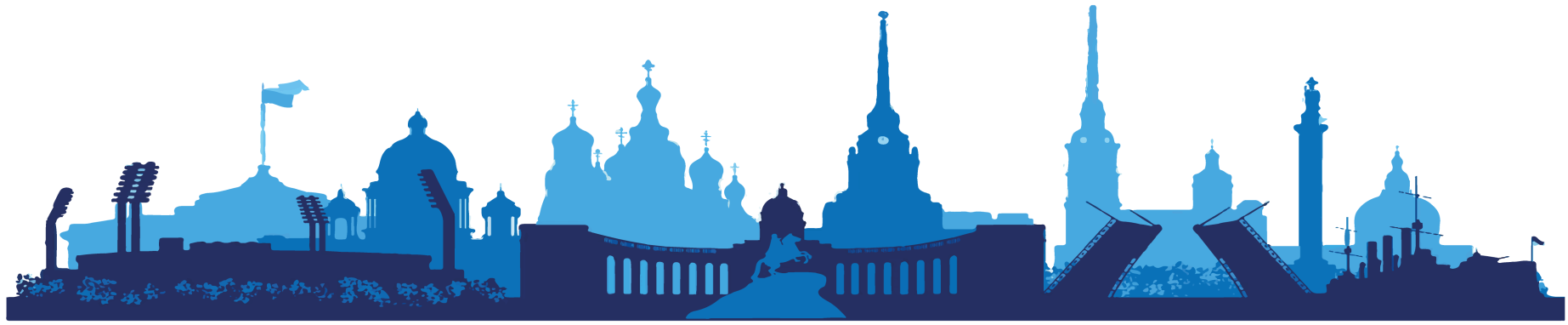 ООО ТК «СЕЛЕНА» оставляет за собой право изменять порядок и время проведения экскурсий, а так же замена их на равноценныеВАЖНАЯ ИНФОРМАЦИЯ:1.  Главным плюсом цикличного тура является возможность присоединиться к группе в любой удобный для вас день. Это может быть как будний день, так и выходные2. Каждый день недели имеет четко определенную экскурсионную программу. В дни, когда экскурсии предлагаются на выбор - определиться с  конкретной экскурсией нужно сразу ПРИ ПОКУПКЕ ТУРА. Иначе туроператор делает это на своё усмотрение.3. Каждый экскурсионный день начинается и заканчивается в центре города у гостиницы Калининград***  и Турист***. Туристы добираются в аэропорт и на жд вокзал самостоятельно или могут заказать трансфер за доп. плату.Туристам необходимо иметь с собой: паспорт/свидетельство о рождении, полис ОМСпонедельникпонедельник1 вариант Экскурсия «Калининград-город-крепость», 4-5 ч.1 вариант Экскурсия «Калининград-город-крепость», 4-5 ч.10:40посадка от гостиницы Турист (ул. А. Невского 53)11:10посадка от гостиницы Калининград (Ленинский пр. 81)(Трехмерная панорама «Кенигсберг-45. Последний штурм», форт №5 «Король Фридрих Вильгельм III»)На протяжении всей своей многовековой истории Кёнигсберг являлся городом-крепостью и оставался неприступным вплоть до апреля 1945 года. Сохранившиеся в Калининграде городские ворота, башни, бастионы и форты являются образцами блестящего воплощения самой современной военно-инженерной мысли в Европе прошлых лет. Вас ожидает увлекательная экскурсия с проездом вдоль оборонительных укреплений внутреннего оборонительного кольца города: оборонительный вал, ров, башня Дона, бастион Обертайх, казарма Кронпринц, бастион Грольман и, конечно, ворота города.Посещение трёхмерной панорамы "Кёнигсберг-45. Последний штурм" в историко-художественном музее г. Калининграда,  уникальная возможность под грохот орудий и звуки стрельбы оказаться в центре Кёнигсберга во время штурма  города советскими войсками а апреле 1945 года. Вы будете наблюдать панораму не со стороны, а окажетесь внутри, в самой гуще событий.Вы увидите памятник Героям Первой Мировой Войны и мемориал «1200 гвардейцам»- главный памятник героям Второй мировой войны в Калининграде, прогуляетесь по парку Победы. А затем побываете на линии внешней линии обороны Кёнигсберга и посетите один из фортов города.Посещение форта №5 «Король Фридрих Вильгельм III». Этот хорошо сохранившийся форт поразит вас мощью своих стен и хитроумностью устройства таких крепостей.2 вариант  Экскурсия в НП Куршская коса+ Зеленоградск, 7-8 ч2 вариант  Экскурсия в НП Куршская коса+ Зеленоградск, 7-8 ч09:40посадка от гостиницы Калининград (Ленинский пр. 81)10:20посадка от гостиницы Турист (ул. А. Невского 53)Куршская коса - уникальный уголок природы, включенный в список всемирного наследия ЮНЕСКО. Узкая полоска суши между Балтийским морем и Куршским заливом. Поездка на косу для всех, кто устал от шума пыльных городов и мечтает надышаться свежим морским воздухом, наполненным фитонцидами хвойного леса. В программе поездки непременно самая высокая дюна - высота Эфа; выход к морю и прогулка по лесу.Желающие могут купить на косе рыбку горячего копчения, которую ловят и коптят здесь по старому рецепту.Переезд в Зеленоградск. Вас ждет знакомство с самым первым и известным курортом Восточной Пруссии - Кранцем, теперь город Зеленоградск. Во время пешеходной экскурсии по  Зеленоградску Вы увидите уникальную старинную архитектуру Кранца: пансионаты, отели и частные виллы рубежа конца XIX-XX вв; лютеранскую кирху св. Адальберта, сквер королевы Луизы и дом, где она останавливалась в 1807 году, и многое др. Прогулка по променаду позволит насладиться прекрасным видом на море.вторниквторник1 вариант:  Экскурсия «Янтарный Берег», 8-9ч1 вариант:  Экскурсия «Янтарный Берег», 8-9ч09:00посадка от гостиницы Турист (ул. А. Невского 53)09:30посадка от гостиницы Калининград (Ленинский пр. 81)Маршрут: пос. Янтарный – г. СветлогорскЗнакомство с посёлком Янтарный, прежде Пальмникен. Вы познакомитесь с историей места. Архитектурными доминантами места являются лютеранская церковь 1892г, аристократичное здание Шлосс-Отеля. Вы прогуляетесь к морю через парк им. М.Беккера с вековыми деревьями.  Пляж Янтарного  с 2016г  получает ежегодно  голубой флаг - знак  экологически чистого и  обустроенного по мировым стандартам пляжа. Здесь находится самое крупное в мире месторождение янтаря. Вы можете побывать на карьере Калининградского янтарного комбината, где открытым промышленным способом добывается янтарь. Вы сможете попробовать себя в роли янтарного старателя и, вооружившись лопатой, добыть себе на память «солнечного камня»  в мини-карьере и зарядиться природной энергией и здоровьем в Янтарной пирамиде, на сооружение которой потребовалось  около 800 кг янтаря. Вы побываете на янтарном производстве. Здесь Вам расскажут об обработке солнечного камня  и его лечебных свойствах. Возможность приобрести красивые украшения, сувениры и лечебную янтарную косметику от производителей. *Посещение карьера Янтарного комбината по желанию за отдельную плату на местеДалее мы познакомимся с достопримечательностями Светлогорска-Раушена. Вас очарует старинная архитектура конца XIX- начала XX вв.: частные виллы, пансионаты, отели. Органный зал, лиственничный парк, водонапорная башня, Курхаус. Символами Светлогорска являются прекрасные работы немецкого скульптора Г. Брахерта- «Несущая воду» и «Нимфа». Вы увидите новый «дом» КВН и кинофестиваля «Балтийские дебюты» — театр эстрады «Янтарь холл». К мору Вас приведут спуски-терренкуры, где у воды для удобства отдыхающих был построен променад. Шоппинг, магазины янтаря.  2 вариант   Экскурсия «Кирха-Замки-Сыроварня », 5ч2 вариант   Экскурсия «Кирха-Замки-Сыроварня », 5ч09:50посадка от гостиницы Калининград  (Ленинский пр. 81)10:20посадка от гостиницы Турист (ул. А.Невского 53)(кирха Нойхаузен, руины замка Шаакен, сыроварня Шаакендорф, замок Нессельбек)И как посетить Калининград, не сфотографировав таинственные кирхи и замки. Мы обязательно осмотрим внутри средневековую церковь- кирха Нойхаузен в г. Гурьевске (1292), где услышим настоящий орган. Затем посетим руины замка Шаакен в поселке Некрасово. Его отличительной чертой является необычная восьмиугольная форма, подобных замков Тевтонский Орден никогда больше не строил. Экскурсия по руинам замка, который, как и другие крепости в Пруссии был построен на месте прусского укрепления, окунет Вас в эпоху средневековья. Впечатления дополнит музей инквизиции в подвалах замка.Вкусным дополнением станет для Вас сыроварня "Шаакендорф" с рассказом о производстве сыров и шоколада и дегустацией с бокалом вина. Здесь также можно приобрести сыры и шоколад в фирменном магазине от производителя.Фотопауза у современного замка Нессельбек в пос.Орловка, где находится известный пивоваренный ресторан.  При желании здесь можно остаться на обед и потом самостоятельно вернуться в г. Калининград. Замок Нессельбек находится близко от аэропорта Храброво.средасреда1 вариант:   Экскурсия «В Балтийск, на самый запад России», 6-7ч1 вариант:   Экскурсия «В Балтийск, на самый запад России», 6-7ч09:00посадка от гостиницы Турист (ул. А.Невского 53)09:30посадка от гостиницы Калининград (Ленинский пр-т 81)Маршрут: БалтийскЭта экскурсии в город Балтийск - ранее закрытую для свободного доступа базу Балтийского флота. Вы узнаете историю становления флота со времён основания его Петром I, которому в 1998 г. на городском пирсе установлен памятник. Вы увидите маяк знаменитого архитектора Шинкеля, реформаторскую кирху, ставшую православной церковью и шведскую крепость, которая была построена ещё в середине XVII в. и которая и по сей день является действующим военным объектом. Увидите гавань — ворота в Калининградский торговый и военный порты, военные корабли и гражданские суда, стоящие у пристани морского канала и рядом с паромной переправой.Увидите самый большой конный памятник в нашей стране, царице Елизавете Петровне (2004 г.). Пьедестал памятника оформлен в виде форта, со смотровой площадки которого Вашему взгляду откроется  обширная панорама с видом на Балтийскую косу, морской пролив и корабли, стоящие на рейде.    Прогуливаясь по молу и пляжу Балтийского моря, Вы почувствуете настоящий морской бриз.Свободное время на прогулку или посещение Музея Балтийского флота, от 450 руб/чел2 вариант: Экскурсия в НП Куршская коса + Зеленоградск, 7-8 ч2 вариант: Экскурсия в НП Куршская коса + Зеленоградск, 7-8 ч09:50посадка от гостиницы Калининград (Ленинский пр. 81)10:20посадка от гостиницы Турист (ул. А.Невского 53)Куршская коса- уникальный уголок природы, включенный в список всемирного наследия ЮНЕСКО. Узкая полоска суши между Балтийским морем и Куршским заливом. Поездка на косу для всех, кто устал от шума пыльных городов и мечтает надышаться свежим морским воздухом, наполненным фитонцидами хвойного леса. В программе поездки непременно самая высокая дюна- высота Эфа; выход к морю и прогулка по лесу.Желающие могут купить на косе рыбку горячего копчения, которую ловят и коптят здесь по старому рецепту.Переезд в Зеленоградск. Вас ждет знакомство с самым первым и известным курортом Восточной Пруссии- Кранцем, теперь город Зеленоградск. Во время пешеходной экскурсии по  Зеленоградску Вы увидите уникальную старинную архитектуру Кранца: пансионаты, отели и частные виллы рубежа конца XIX-XX вв; лютеранскую кирху св. Адальберта, сквер королевы Луизы и дом, где она останавливалась в 1807 году, и многое др.  Прогулка по променаду позволит насладиться прекрасным видом на море.четвергЭкскурсия Инстербург - г. Черняховск, 6-7 часовЭкскурсия Инстербург - г. Черняховск, 6-7 часов09:00посадка от гостиницы Турист (ул. А.Невского 53)09:20посадка от гостиницы Калининград (Ленинский пр-т 81)Вас ждёт путешествие в город исторического значения, богатый на достопримечательности из разных эпох: руины средневекового замка - крепости Инстербург XIV века; великолепное здание реформатской кирхи 1883г.п. (ныне — православный Свято-Михайловский собор Черняховско-Славской епархии); католический храм Св .Бруно , построенный в неоготическом стиле в 1902 г; очаровательная старая архитектура города Инстербурга, который был очень похож на довоенный Берлин. В Инстербурге был лично царь Пётр I, а также Великое посольство 1697г. В напоминание об эпохе наполеоновских войн- памятник герою Российской империи, фельдмаршалу М.Б. Барклаю-де-Толли и памятник русскому солдату, работы известного российского скульптора В.Суровцева; дом, в котором останавливался Наполеон в 1812г. Во время Первой мировой войны в городе стояли войска 1й Русской Императорской армии.  И, конечно же, памятник генералу И.Д.Черняховскому, командующему 3го Белорусского фронта, чьё имя с гордостью носит город, В городе в конце Второй мировой войны базировалась эскадрилья Нормандия-Неман с французскими лётчиками.Обед за доп. платупятницапятница1 вариант:  Экскурсия по Калининграду,5-6ч1 вариант:  Экскурсия по Калининграду,5-6ч12:30посадка от гостиницы Турист (ул. А. Невского 53)12:50посадка от гостиницы Калининград (Ленинский пр-т 81)Обзорная экскурсия с осмотром главных достопримечательностей города: площадь Победы, скульптура «Борющиеся зубры» перед зданием Земельного суда Кёнигсберга, памятник Петру I перед штабом  Балтийского флота, драматический театр, район старых немецких вилл Амалиенау, оборонительные укрепления города, Королевские и Росгартенские  ворота. Вы увидите единственный в нашей стране Музей янтаря, который располагается в крепостной башне середины XIX века в центре Калининграда, на берегу живописного озера. Вы обязательно посетите Кафедральный собор (образец северогерманской готики XIV века), где находится могила знаменитого философа И. Канта, узнаете историю главной церкви города, университета Альбертины и, конечно, самого Кёнигсберга.  Прослушаете органный мини-концерт под сводами собора и восхититесь его величием. Посещение Музея марципана в Бранденбургских воротах.2 вариант: Экскурсия «Янтарный Берег», 8-9ч2 вариант: Экскурсия «Янтарный Берег», 8-9ч09:00посадка от гостиницы Турист (ул. А. Невского 53)09:30посадка от гостиницы Калининград (Ленинский пр-т 81)Маршрут: пос. Янтарный – г. СветлогорскЗнакомство с посёлком Янтарный, прежде Пальмникен. Вы познакомитесь с историей места. Архитектурными доминантами места являются лютеранская церковь 1892г, аристократичное здание Шлосс-Отеля.  Вы прогуляетесь к морю через парк им. М.Беккера с вековыми деревьями. Пляж Янтарного  с 2016г  получает ежегодно  голубой флаг - знак  экологически чистого и  обустроенного по мировым стандартам пляжа.Здесь находится самое крупное в мире месторождение янтаря. Вы можете побывать на карьере Калининградского янтарного комбината, где открытым промышленным способом добывается янтарь. Вы сможете попробовать себя в роли янтарного старателя и, вооружившись лопатой, добыть себе на память «солнечного камня»  в мини-карьере и зарядиться природной энергией и здоровьем в Янтарной пирамиде, на сооружение которой потребовалось  около 800 кг янтаря. Вы побываете на янтарном производстве. Здесь Вам расскажут об обработке солнечного камня  и его лечебных свойствах. Возможность приобрести красивые украшения, сувениры и лечебную янтарную косметику от производителей. *Посещение карьера Янтарного комбината по желанию за отдельную плату на месте.Далее мы познакомимся с достопримечательностями Светлогорска-Раушена. Вас очарует старинная архитектура конца XIX- начала XX вв.: частные виллы, пансионаты, отели. Органный зал, лиственничный парк, водонапорная башня, Курхаус. Символами Светлогорска являются прекрасные работы немецкого скульптора Г. Брахерта- «Несущая воду» и «Нимфа». Вы увидите новый «дом» КВН и кинофестиваля «Балтийские дебюты» — театр эстрады «Янтарь холл». К мору Вас приведут спуски-терренкуры, где у воды для удобства отдыхающих был построен променад. Шоппинг, магазины янтарясубботасуббота1 вариант: Поездка в Свято-Елисаветинский женский монастырь, 8-9ч1 вариант: Поездка в Свято-Елисаветинский женский монастырь, 8-9ч10:20посадка от гостиницы Турист (ул. А. Невского 53)10:40посадка от гостиницы Калининград (Ленинский пр-т 81)Маршрут: г. Славск20  лет назад,  на окруженном  лесом пустыре, появился небольшой храм, зажглась первая лампада зазвучала молитва. А сегодня золотые купола  церквей  архитектурного ансамбля  женского монастыря  в честь преподобномученицы Великой княгини Елисаветы, являет собой форпост православия  на западных границах России.Во время посещения монастыря специально подготовленный экскурсовод познакомит   с канонами монастырской жизни, Вы посетите действующие храмы, галерею - музей Великой Княгини Елисаветы  и царственных мучеников - страстотерпцев, святые источники  с оборудованными купелями. В монастырской лавке можно приобрести освященные иконы, поминальные свечи, памятные сувениры, целебные травы.Мы предложим Вам посетить расположенный рядом с монастырем " Парк птиц"  Путевая информация ознакомит с возникновением христианского монашества, историей Православия в Восточной Пруссии и возрождении духовной жизни Калининградской области2 вариант: Экскурсия в НП Куршская коса + Зеленоградск, 7-8 ч2 вариант: Экскурсия в НП Куршская коса + Зеленоградск, 7-8 ч09:30посадка от гостиницы Калининград (Ленинский пр. 81)10:00посадка от гостиницы Турист (ул. А.Невского 53)Куршская коса - уникальный уголок природы, включенный в список всемирного наследия ЮНЕСКО. Узкая полоска суши между Балтийским морем и Куршским заливом. Поездка на косу для всех, кто устал от шума пыльных городов и мечтает надышаться свежим морским воздухом, наполненным фитонцидами хвойного леса. В программе поездки непременно самая высокая дюна- высота Эфа; выход к морю и прогулка по лесу.Желающие могут купить на косе рыбку горячего копчения, которую ловят и коптят здесь по старому рецепту.Переезд в Зеленоградск. Вас ждет знакомство с самым первым и известным курортом Восточной Пруссии- Кранцем, теперь город Зеленоградск. Во время пешеходной экскурсии по  Зеленоградску Вы увидите уникальную старинную архитектуру Кранца: пансионаты, отели и частные виллы рубежа конца XIX-XX вв; лютеранскую кирху св. Адальберта, сквер королевы Луизы и дом, где она останавливалась в 1807 году, и многое др.  Прогулка по променаду позволит насладиться прекрасным видом на море.воскресеньевоскресенье1 вариант: Экскурсия «Янтарный Берег», 8-9ч1 вариант: Экскурсия «Янтарный Берег», 8-9ч09:00посадка от гостиницы Калининград (Ленинский пр. 81)09:30посадка от гостиницы Турист (ул. А.Невского 53)Маршрут: пос. Янтарный – г. СветлогорскЗнакомство с посёлком Янтарный, прежде Пальмникен. Вы познакомитесь с историей места. Архитектурными доминантами места являются лютеранская церковь 1892г, аристократичное здание Шлосс-Отеля. Вы прогуляетесь к морю через парк им. М.Беккера с вековыми деревьями.  Пляж Янтарного  с 2016г  получает ежегодно  голубой флаг - знак  экологически чистого и  обустроенного по мировым стандартам пляжа. Здесь находится самое крупное в мире месторождение янтаря.  Вы можете побывать на карьере Калининградского янтарного комбината, где открытым промышленным способом добывается янтарь. Вы сможете попробовать себя в роли янтарного старателя и, вооружившись лопатой, добыть себе на память «солнечного камня»  в мини-карьере и зарядиться природной энергией и здоровьем в Янтарной пирамиде, на сооружение которой потребовалось  около 800 кг янтаря. Вы побываете на янтарном производстве. Здесь Вам расскажут об обработке солнечного камня  и его лечебных свойствах. Возможность приобрести красивые украшения, сувениры и лечебную янтарную косметику от производителей. *Посещение карьера Янтарного комбината по желанию за отдельную плату на местеДалее мы познакомимся с достопримечательностями Светлогорска-Раушена. Вас очарует старинная архитектура конца XIX- начала XX вв.: частные виллы, пансионаты, отели. Органный зал, лиственничный парк, водонапорная башня, Курхаус. Символами Светлогорска являются прекрасные работы немецкого скульптора Г. Брахерта- «Несущая воду» и «Нимфа». Вы увидите новый «дом» КВН и кинофестиваля «Балтийские дебюты» — театр эстрады «Янтарь холл». К мору Вас приведут спуски-терренкуры, где у воды для удобства отдыхающих был построен променад. Шоппинг, магазины янтаря2 вариант:  Экскурсия по Калининграду,3-4 ч10:30посадка от гостиницы Калининград  (Ленинский пр. 81)11:00посадка от гостиницы Турист (ул. А.Невского 53)Обзорная экскурсия по городу с выходами на фотопаузы. Вы увидите все основные достопримечательности Калининграда: старинные городские ворота, Кафедральный собор, могилу И.Канта у его стен, Рыбную деревню на островной части города, старые мосты над рекой Преголя, церкви святого семейства и памяти королевы Луизы, ставшие областной филармонией и детским кукольным театром, центральную площадь Победы, главные общественные здания города Кенигсберга- Калининграда. Мы будем проезжать мимо популярных мест отдыха зоопарка парков, стадионов, прудов. Вы увидите фортификационные сооружения: оборонительную казарму Кронпринц, бастионы Грольман и Обертайх. По желанию за доп.плату органный мини-концерт в Кафедральном соборе, 500 руб/чел. Посещение Музея марципана в Бранденбургских воротахВ стоимость тура включено:транспортное и экскурсионное обслуживание,проживание - выбранное количество дней/ночей по туру, завтраки при проживании в гостевом доме «Вилла Надежда», все входные билеты по заказанной программе.Оплачивается дополнительно:авиаперелет или ж/д переезд Краснодар – Калининград – Краснодар (билеты можно приобрести в нашем офисе)завтраки на месте наличными в отеле «Робинзон» 300руб/чел, завтраки на месте наличными в отеле «Калининград» 500 руб/чел  завтраки на месте наличными в отеле «Холидей Инн 4*» 1000 руб/челтрансферы  (Аэропорт — отель  1500 руб, ж/д вокзал — отель 1000 руб) обеды  доп. ночи к туру - по основному прайс.Гостевой дом РобинзонРайон старых немецких виллдвухместныйодноместныйтрехместныйТур 2д1н10000 руб12000 руб8000 руб.Тур 3д2н15000 руб17000 руб13000 руб.Тур 4д3н18000 руб24000 руб17000 руб.Тур 5д4н24000 руб30000 руб.23000 руб.Тур 6д5н26000 руб33000 руб.25000 руб.Тур 7д6н28000 руб35000 руб.27000 руб.Гостевой дом «Вилла Надежда»Завтрак включенРайон старых немецких виллдвухместныйодноместныйтрехместныйТур 2д1н11000 руб.1300010000 руб.Тур 3д2н          16000 руб.1750015000 руб.Тур 4д3н23000 руб.2500022000 руб.Тур 5д4н29000 руб.3300027000 руб.Тур 6д5н35000 руб.4000033000 руб.Тур 7д6н40000 руб.4700038000 руб.Гостиница Калининград***центр городаДвухместныйодноместныйтрехместныйТур 2д1н11000 руб.13000 руб.10000 руб.Тур 3д2н          16000 руб.18000 руб.15000 руб.Тур 4д3н23000 руб.26000 руб.22000 руб.Тур 5д4н29000 руб.34000 руб.27000 руб.Тур 6д5н35000 руб.41000 руб.33000 руб.Тур 7д6н40000 руб.48000руб.38000 руб.Гостиница Холидей Инн****двухместныйодноместныйтрехместныйТур 2д1н120001500014000Тур 3д2н180002800020000Тур 4д3н260004200039000Тур 5д4н350005500037000Тур 6д5н390006300043000Тур 7д6н490007000054000